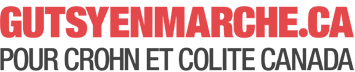 TEXTE D’ORIENTATION POUR LA JOURNÉE DE VOLONTARIATMerci de sortir dans la rue aujourd’hui! Voilà maintenant X (INSÉRER LE NOMBRE D’ANNÉES) ans que nous organisons la Marche Gutsy dans la communauté de X (INSÉRER LE LIEU)La Marche Gutsy est l’évènement de collecte de fonds unique à Crohn et Colite Canada, avec plus de 60 activités à ce jour! Crohn et Colite Canada a été fondé il y a 40 ans par un groupe de parents désireux de rendre la vie meilleure à leurs enfants et aux autresNous sommes le seul organisme national de bienfaisance composé de bénévoles qui s’est donné pour mission de trouver des traitements curatifs contre la maladie de Crohn et la colite ulcéreuse et d’améliorer la vie des enfants et des adultes atteints de ces maladies.Comme l'un des deux plus importants bailleurs de fonds du secteur de la santé dans le monde de la recherche sur la maladie de Crohn et la colite, nous avons investi presque 122 millions de dollars pour la recherche de pointeNotre objectif est d’amasser 3,4 millions de dollars pour l’évènement GUTSY EN MARCHE à travers le Canada afin de continuer à financer la recherche, les programmes et les services aux gens de (INSÉRER LE LIEU) vivant avec les maladies de Crohn et coliteLe Canada possède le plus haut taux de diagnostics de Crohn et colite hémorragique au monde, de même que le taux le plus haut chez les enfants de moins de 10 ansPour chaque 140 Canadiens, 1 de ceux-ci est diagnostiqué avec la maladie de Crohn ou la colite ulcéreuseAujourd’hui, vous donnez espoir à ces gens, ainsi qu’à leur famille et amis et leur offrez une journée amusante - merci!Nous voulons que vous ayez une journée plein de plaisir, alors rappelez-vous :Les toilettes sont situées (INSÉRER LE LIEU)Nous demandons à ce que tout le monde s’enregistre à l’arrivée et à la sortieSi vous avez besoin qu’une feuille de temps soit signée, veuillez la présenter à la sortie lors de votre départDans le cas d’une urgence, (INSÉRER LES PROCÉDURES D’URGENCE)(Si nécessaire, ajoutez ici d’autres détails relatifs à l’évènement)